Premium List                 Novice ObedienceAll Levels of RallyGreater Columbia Obedience Club, Inc.Founded in 1968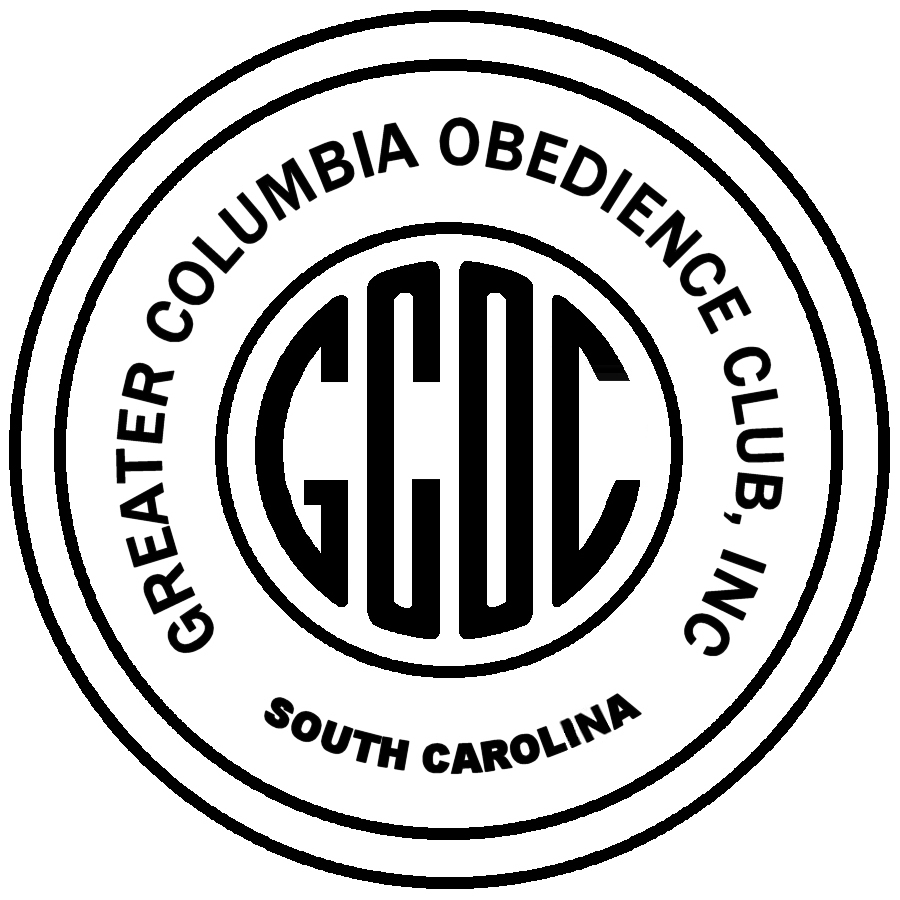 122th and 123th Obedience Trials–2017091521/22Saturday & Sunday–November 4 & 5, 2017AKC Licensed Trials - All Breed/All American Dogs welcome.All judging will be held indoors UnbenchedTrial Hours Each Day:  8:30 AM until 4:00 PMTime maybe adjusted based on number of entries. Changes will be on the judging schedule e-mailed to you prior to the trial. LocationGreater Columbia Obedience Building
947 South Stadium RdColumbia, SC 29201Registration for Nov. 4th and 5th AKC TrialCloses 11:30 PM Wednesday, October 18, 2017Entries cannot be accepted, cancelled, changed or substituted after this time.GCOC does not agree to arbitrate claims as set forth on the official AKC entry form for these events.There is no surcharge for online registration see last paragraph page 3 for more information. 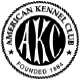 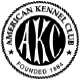 TRIAL COMMITTEETrial Chairperson .........................................................Jaye Pearce3416 Delree St. West Columbia, SC 29170Trial Secretary……………………………………………… Nell Jenkins3324 Montgomery Ave., Columbia, SC 29205nell.jenkins@gmail.com Chief Steward .......................................................Christie CooperAwards..................................... Sheila Myers & Diane Farrah-Sanderson Building and Grounds....................................Mitch Mitchiner Equipment...........................................................Sarah JenkinsonSetup......................................................... Sarah JenkinsonJudges Hospitality...................................................................................  Gayle MitchinerJudges(94787) Dr. Kathy M. Evans, Cayce, SC 29033(100585) Mr. Robert A. Portnoy, Berkeley Lake, Ga 30096The trial will be held in a unique setting. There will be only one ring for obedience and one ring for rally. The rings are separated by a wall, reducing distractions and making it a great place for new dogs to trial. There will a list of nearby eating places or feel free to bring your lunch and a drink. There are no microwaves in the building so plan accordingly.Stewards and volunteers are always an invaluable part of any trial. If you are able to help email the Chief Stewart, Christie Cooper at ccooper@lottandsearcy.comE N T R Y  F E E SAKC Fees are included in the entry fees listed below.OBEDIENCE TRIALALL CLASSESFirst Entry of Each Dog Each Day...................................... $25.00 Additional Entry of Same Dog Same Day ........................... $25.00             NON-REGULAR CLASSES Each Entry of Each Dog.................................................... $25.00E n t r y  L i m i t a t i o n s  a n d  R e g u l a t i o n sCombined entries for all classes are limited to 8 hours per judge each day. Regular, optional titling & preferred class entries have priority, and will be accepted up to the limits for the assigned judge. Non-regular class entries will be conditionally accepted; after closing and making non-regular class judging assignments, these entries will be accepted in the order received, up to the limits for the assigned judge. Transfers will be accepted at the trial per AKC regulations. Running order exceptions may be made for handlers with multiple entries.NO REFUNDS FOR ERRORS ON ENTRY FORMS. Enter online Registration for Nov 4th and 5th 2017 AKC Trialor mail entry form with check payable to GCOC to the Trial Secretary: Nell Jenkins 3324 Montgomery Ave., Columbia, SC 29205T R A N S F E R STransfers will be permitted per AKC regulations. A completed Transfer Form must be presented to the Trial Secretary at least 30 minutes prior to the start of each trial. Blank forms will be available at the secretary’s table.Club OfficersPresident                           Peggy LangdonVice-President                    Robbie BlackSecretary                           Gayle Mitchiner                                        9 Long Meadow Lane                                        Columbia, SC 29223Treasurer                            Christi CooperObedience Training Director    Renee GrahamAgility Training Director          Diana KrauseBoard Members through 2017   Mitch Mitchiner, Tracy SeilerBoard Members through 2018   Nell Jenkins, Diane Farrar-Sanderson,                                           Joanne McDonaldSouth Carolina Veterinary Specialists & Emergency CareAddress: 3924 Fernandina Rd, Columbia, SC 29210Phone: (803) 561-0015 Open 24 hoursPalmetto Regional Emergency Hospital For AnimalsAddress: 10298 Two Notch Rd, Columbia, SC 29229Phone: (803) 865-1418 Open 24 hoursNotice that the club may cancel the event due to extreme weather conditions.DIRECTIONS TO TRIAL LOCATIONFrom Spartanburg/Greenville via I-385S to I-1-26E(SC State Fairgrounds will be on the right, across the intersection).  Go 0.4 miles and; take a left on Bluff Road, turn right at the next stoplight, which is S. Stadium Road. 947 S. Stadium Road is in the last paved lot at the end of the road, on your right. We are the last building in the lot.From Charlotte via I-77S Stay on I-77S to Exit 5, Bluff Road, take right off of exit (Bluff Road).  Stay on Bluff Road to George Rodgers Blvd./S. Stadium Road (Williams Brace Stadium will be on the right).  Turn left onto S. Stadium Road. 947 S. Stadium Road is in the last paved lot at the end of the road, on your right. We are the last building in the lot.From Augusta via I-20E(SC State Fairgrounds will be on the right, across the intersection).  Go 0.4 miles and; take a left on Bluff Road, turn right at the next stoplight, which is S. Stadium Road. 947 S. Stadium Road is in the last paved lot at the end of the road, on your right. We are the last building in the lot.VETEINARIAN ON CALLSouth Carolina Veterinary Emergency Care3024 Fernandina Road, Columbia, SC 29210   (803) 561-0015MATS REQURIED UNDER CRATES MOTELS THAT MAY ACCEPT WELL BEHAVED DOGSThere are many motels in the general area which will accept pets and are within a reasonable distance to the show site. Please confirm pet policy and fees when making your reservation.LaQuinta Inn and Suites, 7333 Garners Ferry Rd. Columbia 29209 (I-77 Exit 9A)(803) 783-5410THERE IS NO RV PARKING AT THE SHOW SITEA W A R D SAll Regular Titling Obedience and Rally ClassesFirst - Fourth Place: Rosette (blue, red, yellow, white) Qualifying Score:  Green ribbonOBEDIENCE NON-REGULAR CLASSESFirst - Fourth Place: Rosette (rose, brown, light green, grey)High in Trial in Obedience Regular Classes Blue and Gold RosetteHigh Combined in Rally Classes Blue and Gold RosetteROSETTES FOR ALL NEW TITLES!!Everyone earning a new title at our trial may stop by the trial secretary’s table after the conclusion of their class to receive a New Title Rosette.Please note: All Awards are donated through the generosity of members and friends of Greater Columbia Obedience Club, whose names will be listed in the catalog. All awards must be picked up on the day of the show or they are forfeited and become the property of GCOC. No awards will be mailed.  forThere is no surcharge for online registration. The site is set up to allow up to 3 dogs to be entered per owner. Per AKC requirements each dog needs a separate form and the exhibitor must sign each form agreeing to AKC’s rules and regulations and that they are eligible to show the dog. As your signatureyou will need to type your name at the end of each dog’s information  stating you have read and agree to the requirements found on the official AKC entry form on page 4 of this Premium. 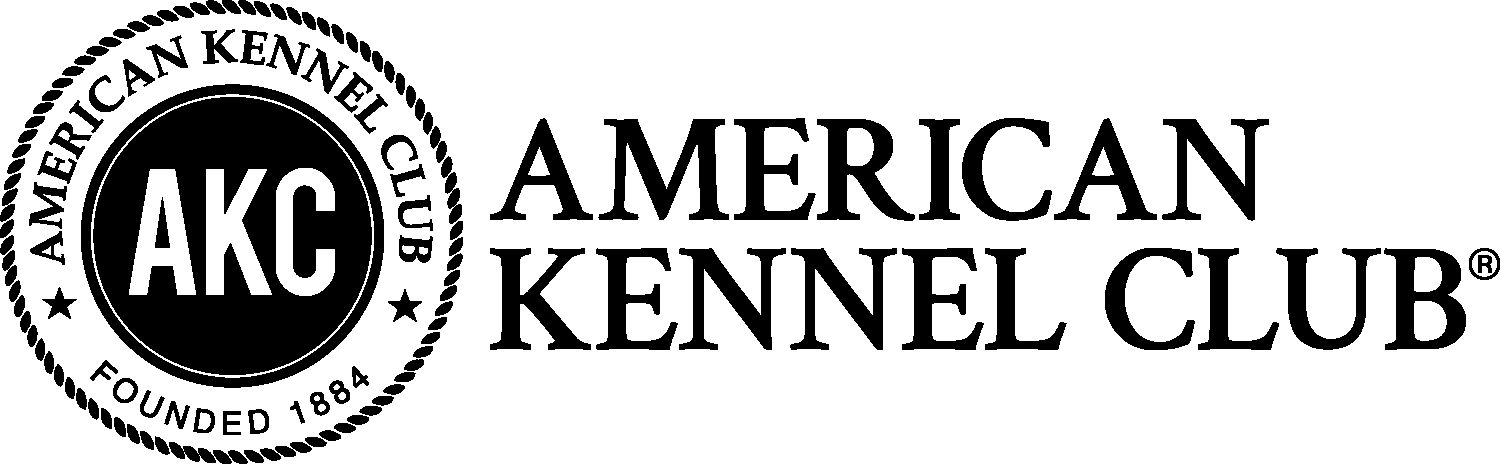  Obedience Sat. Nov 4th 2017091521Obedience Sun. Nov 5th 2017091522  Rally Sat. Nov 4th 2017091523Rally   Sun. Nov 5th 2017091522I ENCLOSE $ 	for entry fees       Add $3.00 if  for catalog OFFICIAL ENTRY FORMAKC Rules, Regulations, Policies and Guidelines are available on the American Kennel Club Web site, www.akc.orgAGREEMENTI (we) agree that the club holding this event has the right to refuse this entry for cause which the club shall deem sufficient. In consideration of the acceptance of this entry and of the holding of this event and of the opportunity to have the             dog judged and to win prizes, ribbons, or trophies, I (we) agree to hold the AKC, the event-giving club, their members, directors, governors, officers, agents, superintendents or event secretary and the owner and/or lessor of the premises      and any provider of services that are necessary to hold this event and any employees or volunteers of the aforementioned parties,  and  any AKC  approved  judge,  judging  at  this  event,  harmless  from  any  claim  for  loss  or  injury  which  may be alleged to have been caused directly or indirectly to any person or thing by the act of this dog while in or about the   event premises or grounds or near any entrance thereto, and I (we) personally assume all responsibility and liability for    any such claim; and I (we) further agree to hold the aforementioned parties harmless from any claim for loss, injury or damage to this dog.IMPORTANT-Read Carefully Instructions on Reverse Side Before Filling Out. Numbers in the boxes indicate sections of the instructions relevant to the information needed in that box (PLEASE PRINT)BD S CAFULL NAME OF DOGEnter number here	DATE OFAdditionally, I (we) hereby assume the sole responsibility for and agree to indemnify, defend and save the aforementioned parties harmless from any and all loss and expense (including legal fees) by reason of the liability imposed by law upon any of the aforementioned parties for damage because of bodily injuries, including death at any time resulting therefrom, sustained by any person or persons, including myself (ourselves), or on account of damage to property, arising out of or in consequence of my (our) participation in this event, however such, injuries, death or property damage may be caused, and whether or not the same may have been caused or may be alleged to have been caused by the negligence of the aforementioned parties or any of their employees, agents, or any other persons. I (WE) AGREE THAT ANY CAUSE OF ACTION, CONTROVERSY OR CLAIM ARISING OUT OF OR RELATED TO THE ENTRY, EXHIBITION OR ATTEN- DANCE AT THE EVENT BETWEEN THE AKC AND THE EVENT-GIVING CLUB (UNLESS OTHERWISE STATED IN ITS PREMIUM LIST) AND MYSELF (OURSELVES) OR AS TO THE CONSTRUCTION, INTERPRETATION AND EFFECT OF THIS AGREEMENT SHALL BE SETTLED BY ARBITRATION PURSUANT TO THE APPLICABLE RULES OF THE AMERICAN ARBITRATION ASSOCIATION. HOWEVER, PRIOR TO ARBITRATION ALL APPLICA- BLE AKC BYLAWS, RULES, REGULATIONS AND PROCEDURES MUST FIRST BE FOLLOWED AS SET FORTH IN  THE AKC  CHARTER AND  BYLAWS,  RULES,  REGULATIONS,  PUBLISHED  POLICIES AND GUIDELINES.INSTRUCTIONS(Variety) if you are entering a dog of breed in which there are varieties for show purposes, please designate the particular variety you are entering, i.e., Cocker Spaniel (solid color black, ASCOB, parti-color), Beagles (not exceeding 13       in., over 13 in. but not exceeding 15 in.), Dachshunds (longhaired, smooth, wirehaired), Collies (rough, smooth), BullAKC® NO. PAL/ILP NO.FOREIGN REG NO. & COUNTRYBREEDER SIREDAMNAME OF OWNER’S AGENTBIRTHPLACE OFBIRTH (list country)Do not print the above in catalog.Terriers (colored, white), Manchester Terriers (standard, toy), Chihuahuas (smooth coat, long coat), English Toy Spaniels(King Charles and Ruby, Blenheim and Prince Charles), Poodles (toy, miniature, standard).The following categories of dogs may be entered and shown in Best of Breed competition: Dogs that are Champions of Record and dogs which, according to their owners’ records, have completed the requirements for a championship, but whose championships are unconfirmed. The showing of unconfirmed Champions in Best of Breed competition is limited to a period of 90 days from the date of the show where the dog completed the requirements for a championship.(Event Class) Consult the classification in this premium list. If the event class in which you are entering your dog is divided, then, in addition to designating the class, specify the particular division of the class in which you are entering your dog, i.e, age division, color division, weight division.A dog must be entered in the name of the person who actually owned it at the time entries for an event closed. If a registered dog has been acquired by a new owner it must be entered in the name of its new owner in any event for which entries closed after the date of acquirement, regardless of whether the new owner has received the registration certificate indicating that the dog is recorded in his/her name. State on entry form whether transfer application has been mailed to the AKC. (For complete rules, refer to Chapter 11, Section 3.)Mixed Breed dogs entering classes for Agility, Obedience, and Rally trials should mark Breed as “All-American Dog/Mixed Breed.” Sire and Dam information shall remain blank for mixed breed entrants.(IF ANY) AT THE SHOW  	I CERTIFY that I am the actual owner of the dog, or that I am the duly authorized agent of the actual owner whose name I have enteredIf this entry is for Junior Showmanship, please give the following information:above. In consideration of the acceptance of this entry, I (we) agree to abide by the rules and regulations of the American Kennel      Club in effect at the time of this event, and by any additional rules and regulations appearing in the premium list for this event, andJUNIOR SHOWMANSHIPJR.’S DATE OF BIRTH   	further agree to be bound by the “Agreement” printed on the reverse side of this entry form. I (we) certify and represent that the dog entered is not a hazard to persons or other dogs. This entry is submitted for acceptance on the foregoing  representation and Agreement. I (we) agree to conduct myself (ourselves) in accordance with all such Rules and Regulations (including all provisions applying to discipline) and to abide by any decisions made in accord with them.SIGNATURE of owner or his/her agentduly authorized to make this entry  	  TELEPHONE # 	AKC JUNIOR HANDLER NUMBER   	The above number MUST be included. Should you not have your Junior  Handler  number,  this  may  be  obtained  from  the  American Kennel Club. Phone: (919) 233-9767.By signing the entry form I (we) certify that the Junior Showman does not now, and will not at any time, act as an agent/handler for pay while continuing to compete in Junior Showmanship.ADDRESS 	Are you a new exhibitor?	Yes	NoOwner/Handler Eligible?Yes	NoCITY	STATE	ZIP 	E-MAIL Address (An acknowledgement or receipt of entry may be sent to this e-mail address):If Junior Handler is not the owner of the dog identified on the face of this form, what is the relationship of the Junior Handler to the Owner?                   48th and  49th Rally Trials-2017091523/24 All Novice Obedience ClassesSaturday and Sunday  R. PortnoyAll Rally Classes Saturday and Sunday K. EvansStay on I-26E which turns into I-126E/ Elmwood Ave. to Assembly Street; turn right on Assembly St. Go 2.2 miles turn right onto SC-48 E/Rosewood Dr. Stay on I-20E, merge onto I-26E at Exit 64A toward Columbia. Stay on I-26E which turns into I-126E/ Elmwood Ave. to Assembly Street; turn right on Assembly St. Go 2.2 miles; turn right onto SC-48 E/Rosewood Dr. 